  Powiat Białostocki              SAMODZIELNY PUBLICZNY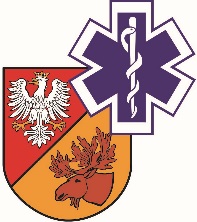                   ZAKŁAD OPIEKI ZDROWOTNEJ W ŁAPACH                  18-100 Łapy, ul. Janusza Korczaka 23                             tel. 85 814 24 38,    85 814 24 39     www.szpitallapy.pl      sekretariat@szpitallapy.pl                                                      NIP: 966-13-19-909			            REGON: 050644804Łapy, 10.01.2022 r.DAO.262.1.ZO.1/2022Wszyscy Wykonawcy / Uczestnicy postępowania TREŚĆ PYTAŃ Z UDZIELONYMI ODPOWIEDZIAMI 
Postępowanie nr DZP.ZO.1/2022Zamawiający, Samodzielny Publiczny Zakład Opieki Zdrowotnej w Łapach udziela odpowiedzi na pytania, które wpłynęły do zapytania ofertowego prowadzonego pn. „ZAKUP I DOSTAWA MATERIAŁÓW SZEWNYCH ORAZ SIATEK PRZEPUKLINOWYCH NA POTRZEBY BLOKU OPERACYJNEGO SP ZOZ W ŁAPACH” (Znak postępowania: DZP.ZO.1/2022)”. Pytanie nr 1 – Pakiet nr 1Czy Zamawiający w pozycjach, gdzie wymaga długości nici 70cm, dopuści również długość 75cm?Odpowiedź: Zamawiający dopuszcza.Pytanie nr 2 – Pakiet nr 1 poz. 1-25, 31-35Czy Zamawiający w w/w pozycjach dopuści szwy syntetyczne, plecione,  wytwarzane z poli (glikolidu-co-L-Laktydu (90/10), powlekane w równych częściach mieszanką poli( glikolidu-co-L-Laktydu (30/70) oraz stearynianem wapnia,  wchłaniające się w okresie 60-70 dni, podtrzymywanie tkankowe około 35 dni, (po 14 dniach ok. 75%, po 21 dniach ok. 50%, po 28 dniach ok. 25%), bez powleczenia antybakteryjnego?Odpowiedź: Zamawiający nie dopuszcza, Zamawiający podtrzymuje opis przedmiotu zamówienia zgodnie z treścią ZO.Pytanie nr 3 – Pakiet nr 1 poz. 25Jakiej długości igły wymaga Zamawiający w w/w pozycji?Odpowiedź: Zamawiający wymaga igły o długości 30 mm.Pytanie nr 4 – Pakiet nr 1 poz. 27-29, 30, 36Czy Zamawiający wyłączy w/w pozycje do osobnego pakietu?Odpowiedź: Zamawiający nie wyraża zgody, Zamawiający podtrzymuje opis przedmiotu zamówienia zgodnie z treścią ZO.Pytanie nr 5 – Pakiet nr 2 poz. 11Czy Zamawiający dopuści w w/w pozycji szew polipropylenowy bez dodatku polietylenu?Odpowiedź: Zamawiający nie dopuszcza, Zamawiający podtrzymuje opis przedmiotu zamówienia zgodnie z treścią ZO.Pytanie nr 6 – Pakiet nr 2 poz. 17Czy Zamawiający wyłączy w/w pozycje do osobnego pakietu?Odpowiedź: Zamawiający nie wyraża zgody, Zamawiający podtrzymuje opis przedmiotu zamówienia zgodnie z treścią ZO.Pytanie nr 7 – Pakiet nr 3 poz. 3-4Czy Zamawiający wyłączy w/w pozycje do osobnego pakietu?Odpowiedź: Zamawiający nie wyraża zgody, Zamawiający podtrzymuje opis przedmiotu zamówienia zgodnie z treścią ZO.Pytanie nr 8 – Pakiet nr 3 poz. 3-4Czy Zamawiający dopuści siatki chirurgiczne wykonane z monofilamentu polipropylenowego 
o wielkości porów 1,0x1,2mm ±10%, gramaturze 85g/m2 ±10%, grubości 0,55mm ±10%, grubości nici 0,15mm ±10%, nieposiadające niebieskich pasków? Odpowiedź: Zamawiający nie dopuszcza, Zamawiający podtrzymuje opis przedmiotu zamówienia zgodnie z treścią ZO.Pytanie nr 9 – Pakiet nr 4 poz. 2Czy Zamawiający wyłączy w/w pozycję do osobnego pakietu?Odpowiedź: Zamawiający nie wyraża zgody, Zamawiający podtrzymuje opis przedmiotu zamówienia zgodnie z treścią ZO.Pytanie nr 10 – Pakiet nr 4 poz. 2Czy Zamawiający dopuści w w/w pozycji długość nici 100cm?Odpowiedź: Zamawiający dopuszcza.Pytanie nr 11 – Pakiet nr 6Czy Zamawiający dopuści w w/w pakiecie szew polipropylenowy bez udokumentowanego kontrolowanego rozciągania i plastycznego odkształcania węzła?Odpowiedź: Zamawiający nie dopuszcza, Zamawiający podtrzymuje opis przedmiotu zamówienia zgodnie z treścią ZO.Pytanie nr 12 – Pakiet nr 6 poz. 2Czy Zamawiający dopuści w w/w pozycji igłę o średnicy 320µm?Odpowiedź: Zamawiający nie dopuszcza, Zamawiający podtrzymuje opis przedmiotu zamówienia zgodnie z treścią ZO.Pytanie nr 13 – Dotyczy rozdziału III Czy z uwagi na szczególną sytuację, stan zagrożenia epidemicznego Zamawiający wyrazi zgodę na przesłanie oferty na wskazany adres email lub możliwość zamieszczenie oferty na platformie.Odpowiedź: Zamawiający wyraża zgodę na złożenie oferty również drogą elektroniczną. Ofertę należy złożyć w następujący sposób:Wariant 1podpisaną przez osobę upoważnioną do reprezentowania Wykonawcy w dopuszczonych formach, 
za pośrednictwem operatora pocztowego/kuriera lub osobiście do dnia 12.01.2022 r. do godziny 10:00 
w Samodzielnym Publicznym Zakładzie Opieki Zdrowotnej w Łapach, ul. Janusza Korczaka 23, 
18-100 Łapy, Sekretariat p. 109, ze wskazaniem na kopercie ze wskazaniem 
w tytule: OFERTA - Zakup i dostawa materiałów szewnych oraz siatek przepuklinowych 
na potrzeby Bloku Operacyjnego SP ZOZ w Łapach.Wariant 2podpisaną przez osobę upoważnioną do reprezentowania Wykonawcy elektronicznym podpisem 
do dnia 12.01.2022 r. do godziny 10:00 na adres mailowy: przetargi@szpitallapy.pl*, ze wskazaniem 
w tytule: OFERTA - Zakup i dostawa materiałów szewnych oraz siatek przepuklinowych 
na potrzeby Bloku Operacyjnego SP ZOZ w Łapach.* Z zastrzeżeniem, iż oferta zostanie zaszyfrowana kodem przez Wykonawcę, a kod niezbędny w celu otwarcia oferty zostanie wysłany Zamawiającemu (na podany powyżej adres mailowy) dnia 12 stycznia 2022 r. w godzinach od 10:00 do 10:15.Pytanie nr 14 – Zwracamy się z prośbą o dodanie do umowy zapisu:„W przypadku zwłoki w dostawie Zamawiający przewiduje możliwość zastosowania art. 15r i 15r1 ustawy z dnia 2 marca 2020 r. o szczególnych rozwiązaniach związanych z zapobieganiem, przeciwdziałaniem i zwalczaniem COVID-19, innych chorób zakaźnych oraz wywołanych nimi sytuacji kryzysowych, w przypadku spełnienia warunków określonych w przepisach ustawy.”Art. 15r1. 1. W okresie obowiązywania stanu zagrożenia epidemicznego albo stanu epidemii ogłoszonego w związku z COVID-19, i przez 90 dni od dnia odwołania stanu, który obowiązywał 
jako ostatni, zamawiający nie może potrącić kary umownej zastrzeżonej na wypadek niewykonania 
lub nienależytego wykonania umowy, o której mowa w art. 15r ust. 1, z wynagrodzenia wykonawcy 
lub z innych jego wierzytelności, a także nie może dochodzić zaspokojenia z zabezpieczenia należytego wykonania tej umowy, o ile zdarzenie, w związku z którym zastrzeżono tę karę, nastąpiło w okresie obowiązywania stanu zagrożenia epidemicznego albo stanu epidemii.Odpowiedź: Zamawiający pozostawia zapisy projektowanych postanowień umowy bez zmian.Pytanie nr 15 – Dotyczy §6 ust. 1 pkt a) Projektowe Postanowienia Przyszłej Umowy (załącznik nr 2 do ZO) Zwracamy się z prośbą do Zamawiającego o zmniejszenie wysokości kar umownych do 5% wart. brutto niezrealizowanej części umowy.Odpowiedź: Zamawiający pozostawia zapisy projektowanych postanowień umowy bez zmian.Pytanie nr 16 – Dotyczy §6 ust. 1 pkt b) I Projektowe Postanowienia Przyszłej Umowy (załącznik nr 2 do ZO) Zwracamy się z prośbą do Zamawiającego o zmniejszenie wysokości kar umownych do 5% wart. brutto niezrealizowanej części umowy.Odpowiedź: Zamawiający pozostawia zapisy projektowanych postanowień umowy bez zmian.Pytanie nr 17 – Dotyczy §6 ust. 1 pkt c) Postanowień Przyszłej Umowy (załącznik nr 2 do ZO). Zwracamy się z prośbą do Zamawiającego o zmianę sposobu naliczania kar umownej za zwłokę 
w terminowej dostawie poprzez naliczanie kar od wartości asortymentu, którego zwłoka dotyczy, 
nie zaś od wartości całej umowy.Odpowiedź: Zamawiający pozostawia zapisy projektowanych postanowień umowy bez zmian.Pytanie nr 18 – Dotyczy §2 ust. 3, 4 Istotnych Postanowień Przyszłej Umowy (załącznik nr 2 
do ZO) Czy Zamawiający wyrazi zgodę na dostarczenie opisanych w §2 ust. 3, 4 dokumentów 
w terminie pierwszej dostawy mailem na wskazany przez Zamawiającego adres.Odpowiedź: Tak, Zamawiający wyraża zgodę. Adres mailowy zostanie udostępniony Wykonawcy w momencie zawarcia umowy.DYREKTORSamodzielnego PublicznegoZakładu Opieki Zdrowotnej w ŁapachUrszula Łapińska